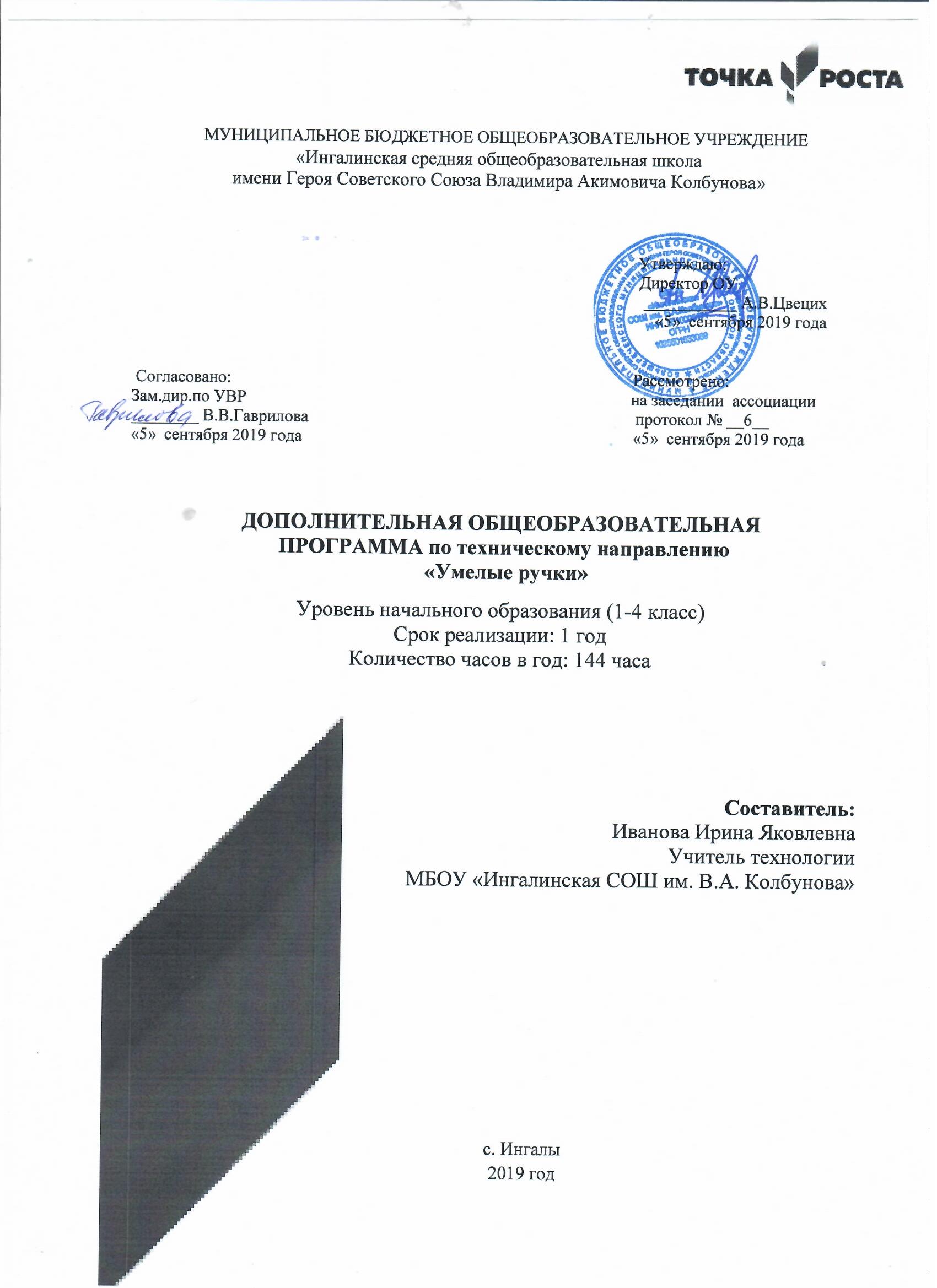 Пояснительная записка.Внеурочная деятельность в настоящее время является составной частью учебно-воспитательного процесса. В ходе этой работы проявляется активность детей обусловленная их интересами и потребностями, обеспечивающая развитие, воспитание и социализацию младшего школьника. Внеурочная деятельность – это часть основного образования, которая нацелена на помощь педагогу и ребёнку в освоении нового вида учебной деятельности. Во внеурочной деятельности создается своеобразная эмоционально наполненная среда увлеченных детей и педагогов, в которой осуществляется «штучная выделка» настроенных на успех романтиков, будущих специалистов в различных областях спорта, искусства, науки, техники Программа разработана для занятий с учащимися 1-4 классов во второй половине дня в соответствии с новыми требованиями ФГОС начального общего образования второго поколения. Программа дополняет и расширяет содержание тем предметной области «Технология» за счет введения разнообразных видов мастерства. Направление программы художественно-эстетическое. Данная программа  представит учащимся широкую картину мира прикладного творчества, поможет освоить разнообразные технологии в соответствии с индивидуальными предпочтениями. Изучая декоративно-прикладное искусство в кружке, учащиеся соединяют знания технических приемов с художественной фантазией, присущей их детскому воображению, создают не только полезные, но и красивые изделия. Работа  ребят над созданием изделия, неразрывно связанна с выбором темы, техникой исполнения, сбором материала, эту работу  можно смело назвать творческой.Актуальность:  Декоративное творчество является составной частью художественно-эстетического направления внеурочной деятельности в образовании. Оно наряду с другими видами искусства готовит обучающихся к пониманию художественных образов, знакомит их с различными средствами выражения. Основу декоративно - прикладного искусства составляет творческий ручной труд. Раннее приобщение детей к практической художественной деятельности способствует развитию в них творческого начала, требующего активности, самостоятельности, проявления фантазии и воображения. Развитие сенсомоторных навыков: тактильной, зрительной памяти, координации мелкой моторики рук - является важнейшим средством коррекции психического развития дошкольника.Цель  программы:воспитание личности творца, способного осуществлять свои творческие замыслы в области разных видов декоративно – прикладного искусства;развитие художественно-творческой активности;овладения знаниями в области  декоративно-прикладного искусства. Занятия художественной практической деятельностью по данной программе решают не только задачи художественного воспитания, но и более масштабные – развивают интеллектуально-творческий потенциал ребёнка. Освоение множества технологических приёмов при работе с разнообразными материалами в условиях простора для свободного творчества помогает детям познать и развить собственные способности и возможности, создаёт условия для развития инициативности, изобретательности, гибкости мышления.Задачи:Образовательныезакреплять и расширять знания, полученные на уроках технологии,                              изобразительного искусства, математики, литературы и т.д. и способствовать их систематизации;расширять представления о многообразии видов декоративно – прикладного искусствавооружать детей знаниями в изучаемой области, выработать необходимые практические умения и навыкиприобщать школьников к народному искусствуформировать образное, пространственное мышление и умение выразить свою мысль с помощью эскиза, композиции, объемных форм;совершенствовать умения и формировать навыки работы нужными инструментами и приспособлениями при обработке различных материаловучить работать над индивидуальным изделием.Воспитательныеосуществлять трудовое,  эстетическое воспитание школьников;воспитывать в детях любовь к своей родине, к традиционному народному искусству;воспитывать художественно – эстетический вкус, трудолюбие, аккуратность;добиваться максимальной самостоятельности детского творчества.воспитание ценностного отношения к здоровью (освоение приёмов безопасной работы с инструментами, понимание детьми необходимости применения экологически чистых материалов, организация здорового созидательного досуга).Развивающиепробуждать любознательность в области народного, декоративно-прикладного      искусства, технической эстетики, архитектуры;формировать эстетическое отношение к окружающей действительности на основе декоративно – прикладного искусства.реализовать духовные, эстетические и творческие способности воспитанников,развивать фантазию, воображение, самостоятельное мышление, аккуратность, усидчивость, мелкую моторику пальцев.Возраст учащихся: 6-10 лет, (1,2,3,4 классы)Срок реализации программы: 1 год.Занятия проходят во внеурочное время один раз в неделю. Продолжительность занятий строится в начальной школе из расчёта 36 часа в 1 классе и 36 часа в 2-4 классе (по одному часу в неделю).Планируемые результаты освоения учащимися программы курсаПрогнозируемый результатскоординированы движения кистей рук воспитанников;развито творческое воображение у воспитанников;сформирован интерес к творческой деятельности;развита культура общения воспитанников, трудолюбие, усидчивость, терпение.У учащегося  будут сформированы личностные универсальные учебные действия:интерес к новым видам прикладного творчества, к новым способам самовыражения;познавательный интерес к новым способам исследования технологий и материалов;адекватное понимание причин успешности/не успешности творческой деятельности.У учащегося  будут сформированы  коммуникативные универсальные учебные действия:допускать существование различных точек зрения и различных вариантов выполнения поставленной творческой задачи;учитывать разные мнения, стремиться к координации при выполнении коллективных работ;формулировать собственное мнение и позицию;договариваться, приходить к общему решению;соблюдать корректность в высказываниях;задавать вопросы по существу;контролировать действия партнёра.У учащегося  будут сформированы познавательные универсальные учебные действия:осуществлять поиск нужной информации для выполнения художественной задачи с использованием учебной и дополнительной литературы в открытом информационном пространстве, в т.ч. контролируемом пространстве Интернет;высказываться в устной и письменной форме;анализировать объекты, выделять главное;осуществлять синтез (целое из частей);проводить сравнение, классификацию по разным критериям;устанавливать причинно-следственные связи;строить рассуждения об объекте.В результате занятий по предложенной программе учащиеся получат возможность:развивать образное мышление, воображение, интеллект, фантазию, техническое мышление, творческие способности;расширять знания и представления о традиционных и современных материалах для прикладного творчества;познакомиться с новыми технологическими приёмами обработки различных материалов;использовать ранее изученные приёмы в новых комбинациях и сочетаниях;познакомиться с новыми инструментами для обработки материалов или с новыми функциями уже известных инструментов;совершенствовать навыки трудовой деятельности в коллективе;оказывать посильную помощь в дизайне и оформлении класса, школы, своего жилища;достичь оптимального для каждого уровня развития;сформировать навыки работы с информацией.Ожидаемые результаты 1 классРезультаты обучения: - дети будут знать виды материалов для творчества (природные, бумага,  картон, нитки, пластилин.), их свойства и названия.Результаты развития:-формирование художественного вкуса,- развитие фантазии и творческого потенциала.Результаты воспитания:-воспитание уважительного отношения к людям разных профессий,-бережное отношение к результату своего труда и труда других людей.Ожидаемые результаты 2 классРезультаты обучения: -усвоят технологическую последовательность изготовления несложных изделий: разметка, резание, сборка,-умение ориентироваться в специальной терминологии.Результаты развития:-развитие образного мышления и воображения.Результаты воспитания:-умение действовать в коллективе.Ожидаемые результаты: 3 классРезультаты обучения: - освоение правил работы с пластичными материалами, создания объёмных композиций.Результаты развития:-формирование эстетического восприятия окружающего мира.Результаты воспитания:-уметь аргументировать свою точку зрения,-уважать чужое мнение.Ожидаемые результаты: 4 классРезультаты обучения: - освоение правил работы с различными  материалами, создания объёмных композиций.Результаты развития:-формирование эстетического восприятия окружающего мира.Результаты воспитания:-уметь аргументировать свою точку зрения,-уважать чужое мнение.Форма проведения итогов образовательной программыВ конце года запланирован показ изделий, изготовленный за время прохождения данного курса. Выставка работ будет проходить на школьном уровне, на которую  учащиеся, родители, и просто любители декоративно-прикладного искусства могут придти и  полюбоваться.Блоки изучаемые в программе  по декоративно-прикладному творчеству « Умелые ручки»Работа с природными материалами.Работа с бумагой( бумагопластика).Работа с пластичными материалами (плстилинография)Работа с текстильными материаламиРабота с бросовым материалом.Содержание программы 1 классВводное занятие.БеседаЗнакомство с программой курса «Умелые ручки» и блоками изучаемые в течение всего курса. Техника безопасности.Работа с природными материалами.Беседа, Практическое выполнение работы.Техника безопасности при работе с природным материалом.  Как производить  сбор листьев, семян, цветов, кореньев и шишек, мха. Сушка собранного материала. Представление  и  название листьев. Инструменты и материалы для работы с природными материалами. Показ готовых изделий с использованием природных материалов. Разработка и выполнение аппликации из листьев. (бабочка, петушок, солнышко и т.д. ). Разработка и выполнение объемная поделки из природных материалов.( человечек, ежик и т.д.)Изделия:Аппликация из листьев – бабочка, рыбка, солнышко, ежик, береза.Объемная поделка -  человечек, ежик, зайчик.Работа с бумагойБеседа, Практическое выполнение работы. Бумага как универсальный материал, применяемый для различных целей. История аппликации. Материалы и инструменты для работы. Определение слова «аппликация». Аппликация предметная, сюжетная, декоративная. Показ готовых изделий в технике аппликация. Техника выполнения аппликации, Техника выполнения объёмной аппликации, Геометрические фигуры их название. Техника выполнения аппликации из геометрических фигур. Разработка и выполнение аппликации, плоскостной, объемной, геометрической. Изделия:Аппликация из бумаги – зонт, петушок, геометрические фигуры (бабочка)Объемая поделка – букет цветов, елочка, улитка.Работа с пластическими материалами.Беседа, Практическое выполнение работы. Знакомство с новой техникой. Материалы и инструменты, применяемые при работе с пластилином. Техника безопасности при работе. Объемная лепка пластилином. Показ готовых изделий .Лепка простых элементов на картоне (Солнышко, цветок). Разработка и выполнение работы объемное рисование на картоне пластилином (ваза с цветами). Разработка и выполнение обратной  мозаики  на прозрачной основе.Изделия:Ваза с цветами, мозайкана прозрачной основе - животные, арбузная долька, цветок с пайетками, животные из пластилина.Работа с текстильными материалами.Беседа, Практическое выполнение работы.Знакомство с новой техникой. Материалы и инструменты, применяемые при работе с нитками. Показ готовых аппликаций с использованием ниток. Разработка и выполнение аппликации из цельных  ниток, разработка и выполнение аппликации из резаных ниток.Аппликация из ниток -  ежик, рыбка.Работа с бросовыми материалами.Беседа, Практическое выполнение работы.Что такое бросовый материал. Применение бросового материала в  декоративно-прикладном  творчестве. Примеры  работ с использованием бросового материала. Материалы и инструменты при работе. Техника безопасности при работе с бросовыми материалами. Выполнение картины « бабочки на лугу» применяя фантики от конфет, золотая рыбка из диска и бумаги.Барашек из салфеток, снеговик из ватных дисков.Общая коллективная работа.Практическое выполнение работы.Разработка и выполнение коллективной работы, выбор техники  для выполнения работы.Выставка  работ по итогам пройденного курса.Практическое выполнение работы.Организация школьной выставки.Содержание программы. 2 классВводное занятие.БеседаЗнакомство с программой курса «Умелые ручки» и блоками изучаемые в течение всего курса. Техника безопасности.Работа с природными материалами.Беседа, Практическое выполнение работы.Техника безопасности при работе с природным материалом.  Повторение материала с прошлого года. Как производить  сбор листьев, семян, цветов, кореньев и шишек, мха. Сушка собранного материала. Инструменты и материалы для работы с природными материалами. Показ готовых изделий с использованием природных материалов. Виды природных материалов. Сыпучие материалы, использование сыпучих материалов в декоративно- прикладном творчестве. Разработка и изготовление работы  с использование сыпучих материалов-  панно из манки и т.д. Разработка и выполнение панно из очистков карандашей.Изделия:Аппликация из листьев – животные.Аппликация из крупы - бабочкаОбъемные поделки – домик, животные.Работа с бумагой Беседа, Практическое выполнение работы.История возникновения  и развития бумагопластики,  сведения о материалах, инструментах и приспособлениях, знакомство с техникой создания работ с использованием мятой бумаги.  Способы декоративного оформления готовых работ. Техника мятой бумаги. Материалы и инструменты для работы. Примеры работ с мятой бумагой. Разработка и выполнение панно из мятой бумаги или мятых салфеток. Оригами - искусство передачи предметов окружающего мира только посредством бумаги. Модульное оригами. История возникновения техники. Примеры работ выполненных в технике оригами. Разработка и выполнение изделия в технике оригами- птицы, животные  и лодочки-кораблика.Изделия:Аппликация из бумаги - девочка под зонтом, клоун, ракета и космос, 8 марта – открытка.Объемные работы из бумаги – тыква, божья коровка, букет цветов, снежинки, ангелочек.Работа с пластическими материалами. Беседа, Практическое выполнение работы.Знакомство с новой техникой. Материалы и инструменты, лепка пластилином. Показ готовых изделий . Разработка и выполнение обратной  мозаики  на прозрачной основе. Техника безопасности при работе Изделия:Ваза с цветами, пластилиновая живопись, животные.Работа с текстильными материалами.Беседа, Практическое выполнение работы.Аппликация из ткани. Виды текстильных материалов,  применяемые в декоративно-прикладном творчестве. Материалы и инструменты, применяемые при работе . Показ готовых аппликаций с использованием ткани. Разработка и выполнение аппликации из ткани. Помпон. Способы создания помпонов из ниток. Игрушки из помпонов. Разработка и изготовление игрушки из помпонов- животные.Изделия:Аппликация  из ниток – ежик, птичка.Работа с бросовыми материалами.Беседа, Практическое выполнение работы.Что такое бросовый материал. Применение бросового материала в  декоративно-прикладном  творчестве. Примеры  работ с использованием бросового материала. Материалы и инструменты при работе. Техника безопасности при работе с бросовыми материалами. Панно –аквариум из пробок. Божья коровка и пластиковых ложек.Изделия:Ваза с цветами из очисток карандашей, барашек из мятых салфеток, снеговик из ватных дисков.Общая коллективная работа .Практическое выполнение работы.Разработка и выполнение коллективной работы, выбор техники  для выполнения работы.Выставка  работ по итогам пройденного курса.Практическое выполнение работы.Организация школьной выставкиСодержание программы. 3 классВводное занятие.Беседа.Знакомство с программой курса «Умелые ручки» и блоками изучаемые в течение всего курса. Техника безопасности.Работа с природными материалами.Беседа, Практическое выполнение работы.Техника безопасности при работе с природным материалом.  Повторение материала с прошлого года. Как производить  сбор листьев, семян, цветов, кореньев и шишек, мха. Сушка собранного материала. Инструменты и материалы для работы с природными материалами. Показ готовых изделий с использованием природных материалов. Виды природных материалов. Разработка и выполнение объемных поделок из природных материалов –домик.Изделие:Фоторамка из палочек, домик, животные.Работа с бумагойБеседа, Практическое выполнение работы. История возникновения  и развития бумагопластики,  сведения о материалах, инструментах и приспособлениях .Понятие витраж и витраж из бумаги .  Техника изготовления витража из бумаги. Примеры работ в этой технике. Выполнение работы используя технику  витраж из бумаги. Понятие техники квиллинг, пример работ в этой технике , история создания техники, разработка и изготовление изделия –букет цветов в технике квиллинг. Выполнение радужной птицы из бумаги.Изделие:Объемный зонтик из бумаги,  летучая мышь, тыква, птица-павлин, открытка – тюльпан, снежинки, божья коровка, ракета.Работа с пластическими материалами. Беседа, Практическое выполнение работы.Знакомство с новой техникой. Материалы и инструменты, применяемые при работе с соленым тестом. Техника безопасности при работе. Показ готовых изделий . Как приготовить тесто для лепки. Лепка деталей по шаблону. Разработка и лепка изделия из соленого теста. Пластилиновая живопись. Панно- дерево.Изделие:Пластилинография – цветы, дерево.Работа с текстильными материалами.Беседа, Практическое выполнение работы.Применение пуговиц  в декоративно-прикладном творчестве. Способы пришивания пуговиц. Материалы и инструменты, применяемые при работе.  Выполнение образца с пришивными пуговицами. Эскизирование и выполнение панно с пришивными пуговицами – дерево счастья.Изделие:Аппликация из ниток – рыбка.Работа с бросовыми материалами.Беседа, Практическое выполнение работы.Что такое бросовый материал. Применение бросового материала в  декоративно-прикладном  творчестве. Примеры  работ с использованием бросового материала. Материалы и инструменты при работе. Техника безопасности при работе с бросовыми материалами. Яичная скорлупа в декоративно-прикладном творчестве. Разработка и выполнение работы с использованием яичной скорлупы. Панно из яичной скорлупы. Разработка и выполнение цветов из пластиковых ложек. Создание панно из сделанных цветков.Изделие:Ваза с цветами из очистков карандашей, барашек из ватных палочек, снеговик из ватных дисков.Общая коллективная работа.Практическое выполнение работы.Разработка и выполнение коллективной работы, выбор техники  для выполнения работы.Выставка  работ по итогам пройденного курса.Практическое выполнение работы.Организация школьной выставки.Содержание программы. 4 классВводное занятие.Беседа.Знакомство с программой курса «Умелые ручки» и блоками изучаемые в течение всего курса. Техника безопасности.Работа с природными материалами.Беседа, Практическое выполнение работы.Техника безопасности при работе с природным материалом.  Повторение материала с прошлого года. Как производить  сбор листьев, семян, цветов, кореньев и шишек, мха. Сушка собранного материала. Инструменты и материалы для работы с природными материалами. Показ готовых изделий с использованием природных материалов. Виды природных материалов. Разработка и выполнение объемных поделок из природных материалов –домик и его жители.Изделие:Фоторамка из палочек, цветы из клиновых листьев.Работа с бумагойБеседа, Практическое выполнение работы. История возникновения  и развития бумагопластики,  сведения о материалах, инструментах и приспособлениях, знакомство с техникой. Создания работ с использованием техники папье маше.  Техника папье  маше. Материалы и инструменты для работы. Примеры работ в этой технике. Выполнение работы используя технику папье маше- карнавальная маска.Изделие:Цветы из бумаги, зонтик, снежинки, снеговик, елочка, ракета, рыбки-квиллинг.Работа с пластическими материалами. Беседа, Практическое выполнение работы.Знакомство с новой техникой. Материалы и инструменты, применяемые при работе с пластилином . Техника безопасности при работе. Показ готовых изделий . Как пользоваться шприцом. Лепка простых животных. Разработка и лепка панно-цветочное дерево.Изделие:Пластилинография- животные.Работа с текстильными материалами. Беседа, Практическое выполнение работы.Фетр- что за материал .Применение фетра  в декоративно-прикладном творчестве. Шов через край .Выполнение шва через край на образце. Материалы и инструменты, применяемые при работе.  Выполнение образца. Эскизирование и выполнение  игрушки из фетра.Изделие:Шапочка из ниток на елку, украшения на елку из ниток, мандала из ниток - оберег.Работа с бросовыми материалами.Беседа, Практическое выполнение работы.Что такое бросовый материал. Применение бросового материала в  декоративно-прикладном  творчестве. Примеры  работ с использованием бросового материала. Материалы и инструменты при работе. Техника безопасности при работе с бросовыми материалами. Яичная скорлупа в декоративно-прикладном творчестве. Разработка и выполнение работы с использованием яичной скорлупы. Панно из яичной скорлупы. Разработка и выполнение цветов из пластиковых ложек. Создание панно из сделанных цветков.Изделие:Балерина из салфеток, барашек из ватных палочек, использование ваты.Общая коллективная работа.Практическое выполнение работы.Разработка и выполнение коллективной работы, выбор техники  для выполнения работы.Выставка  работ по итогам пройденного курса.Практическое выполнение работы.Организация школьной выставки.Календарно-тематическое планирование 1 классИтого: 33 часа.Календарно-тематическое планирование     2 классИтого: 34 часа.Календарно-тематическое планирование 3 классИтого: 34 часа.Календарно-тематическое планирование  4 классИтого: 34 часа.Список литературы1. «Умные руки», Н.А. Цирулик, Т.Н.Проснякова. Учебник для 1 класса.2. «Школа волшебников». Т.Н. Проснякова. Рабочая тетрадь для 1 класса.3. Методические рекомендации для учителя. 1 класс. Т.Н.Проснякова, Е.А. Мухина.4. «Уроки творчества», Н.А.Цирулик, Т.Н.Проснякова. Учебник для 2 класса.5. «Волшебные секреты», Т.Н. Проснякова. Рабочая тетрадь для 2 класса.6. Методические рекомендации для учителя. 2 класс. Т.Н.Проснякова, Е.А.Мухина.7. «Уроки мастерства», Т.Н. Проснякова. Учебник для 3 класса.8. Методические рекомендации для учителя. 3 класс. Т.Н.Проснякова, Е.А.Мухина.9. «Творческая мастерская», Т.Н. Проснякова. Учебник для 4 класса.10. Методические рекомендации для учителя. 4 класс. Т.Н.Проснякова, Е.А.Мухина.11. Книга серии «Любимый образ» «Бабочки», Т.Н. Проснякова.12. Книга серии «Любимый образ» «Собачки», Т.Н. Проснякова.13. Книга серии «Любимый образ» «Кошки», Т.Н. Проснякова.14. Книга серии «Любимый образ» «Цветы», Т.Н. Проснякова.15. Книга серии «Любимый образ» «Деревья», Т.Н. Проснякова.16. «Забавные фигурки. Модульное оригами», Т.Н. Проснякова. М.: АСТ-ПРЕСС КНИГА, 2011. -104 с.: ил.- (Золотая библиотека увлечений).№п/пБлок и темы занятий.Кол-во часовДатаТеоретические занятияПрактические занятия1Вводное занятие (1 ч.)Вводное занятие (1 ч.)Вводное занятие (1 ч.)Вводное занятие (1 ч.)Вводное занятие (1 ч.)1Знакомство с программой курса «Умелые ручки» и блоками изучаемые в течение всего курса.Техника безопасности. Аппликация из бумаги - зонтик.11-1Работа с природными материалами (4 ч.)Работа с природными материалами (4 ч.)Работа с природными материалами (4 ч.)Работа с природными материалами (4 ч.)Работа с природными материалами (4 ч.)2-5Аппликация из природных материалов на картоне.2112-5Объемная поделка из природных материалов- животные.2-22-5Работа с бумагой  (6 ч.)Работа с бумагой  (6 ч.)Работа с бумагой  (6 ч.)Работа с бумагой  (6 ч.)Работа с бумагой  (6 ч.)6-11Плоскостная аппликация из бумаги на картоне.2116-11Аппликация из геометрических фигур на картоне.2-26-11Объемная аппликация из бумаги на картоне.2-212-17Работа с пластическими материалами  (6 ч.)  Работа с пластическими материалами  (6 ч.)  Работа с пластическими материалами  (6 ч.)  Работа с пластическими материалами  (6 ч.)  Работа с пластическими материалами  (6 ч.)  12-17Обратная мозаика из пластилина  на прозрачной основе 31212-17 Объемное рисование  пластилином на картоне3-318-22Работа с текстильными материалами  (5 ч.)Работа с текстильными материалами  (5 ч.)Работа с текстильными материалами  (5 ч.)Работа с текстильными материалами  (5 ч.)Работа с текстильными материалами  (5 ч.)18-22Аппликация из цельных шерстяных ниток.31218-22Аппликация из резанных шерстяных ниток.2-223-27Работа с бросовыми материалами (5 ч.)Работа с бросовыми материалами (5 ч.)Работа с бросовыми материалами (5 ч.)Работа с бросовыми материалами (5 ч.)Работа с бросовыми материалами (5 ч.)23-27Золотая рыбка из диска и бумаги21123-27Аппликация «Бабочки на лугу» из конфетных фантиков.3-328-32Общая коллективная работа (5 ч.)Общая коллективная работа (5 ч.)Общая коллективная работа (5 ч.)Общая коллективная работа (5 ч.)Общая коллективная работа (5 ч.)28-32Композиция с применением  изученных техник .-533Выставка  работ по итогам пройденного курса.(1 ч.)1-1№ п/пБлок и темы занятий.Кол-во часовДатаТеоретические занятияПрактические занятия1Вводное занятие (1ч.)Вводное занятие (1ч.)Вводное занятие (1ч.)Вводное занятие (1ч.)Вводное занятие (1ч.)1Знакомство с программой курса «Умелые ручки» и блоками изучаемые в течение всего курса.Техника безопасности.Открытка- девочка с зонтом16.091-2-7Работа с природными материалами (6ч.)Работа с природными материалами (6ч.)Работа с природными материалами (6ч.)Работа с природными материалами (6ч.)Работа с природными материалами (6ч.)2-7Панно из сыпучих материалов.313, 20, 27.09122-7Панно  из стружки карандашей34.11,18.10-38-12Работа с бумагой  (5ч.)Работа с бумагой  (5ч.)Работа с бумагой  (5ч.)Работа с бумагой  (5ч.)Работа с бумагой  (5ч.)8-12Аппликация из мятой бумаги или салфеток   на картоне.225.1015.11-28-12Оригами. Модульное оригами.322,29.116.12-313-16Работа с пластическими материалами (4ч.)Работа с пластическими материалами (4ч.)Работа с пластическими материалами (4ч.)Работа с пластическими материалами (4ч.)Работа с пластическими материалами (4ч.)13-16Обратная мозаика из пластилина  на прозрачной основе 413, 20,27.121317-22Работа с текстильными материалами (6ч.)Работа с текстильными материалами (6ч.)Работа с текстильными материалами (6ч.)Работа с текстильными материалами (6ч.)Работа с текстильными материалами (6ч.)17-22Аппликация из ткани.31217-22Игрушки из помпонов.3-323-28Работа с бросовыми материалами (6ч.)Работа с бросовыми материалами (6ч.)Работа с бросовыми материалами (6ч.)Работа с бросовыми материалами (6ч.)Работа с бросовыми материалами (6ч.)23-28Панно аквариум из пробок31223-28Божья коровка из пластиковых ложек.3-329-33Общая коллективная работа (5ч.)Общая коллективная работа (5ч.)Общая коллективная работа (5ч.)Общая коллективная работа (5ч.)Общая коллективная работа (5ч.)29-33Композиция с применением  изученных техник.5-534Выставка  работ по итогам пройденного курса (1 ч.)1-1№ п/пБлок и темы занятий.Кол-во часовДатаТеоретические занятияПрактические занятия1Вводное занятие (1ч.)Вводное занятие (1ч.)Вводное занятие (1ч.)Вводное занятие (1ч.)Вводное занятие (1ч.)1Знакомство с программой курса «Умелые ручки» и блоками изучаемые в течение всего курса.Техника безопасности.Объемный зонтик из бумаги16.091-2-6Работа с природными материалами (5ч.)Работа с природными материалами (5ч.)Работа с природными материалами (5ч.)Работа с природными материалами (5ч.)Работа с природными материалами (5ч.)2-6Объемная поделка из природных материалов- домик.513,20,27.094,11.10147-12Работа с бумагой (6ч.)Работа с бумагой (6ч.)Работа с бумагой (6ч.)Работа с бумагой (6ч.)Работа с бумагой (6ч.)7-12Квиллинг, букет с цветами.318,25.1015.11127-12Радужная птица из бумаги322,29.116.12-313-18Работа с пластическими материалами (6ч.)Работа с пластическими материалами (6ч.)Работа с пластическими материалами (6ч.)Работа с пластическими материалами (6ч.)Работа с пластическими материалами (6ч.)13-18Соленое тесто. Лепка из соленого теста.313,20.27.121113-18Пластилиновая живопись3-319-24Работа с текстильными материалами (6ч.)Работа с текстильными материалами (6ч.)Работа с текстильными материалами (6ч.)Работа с текстильными материалами (6ч.)Работа с текстильными материалами (6ч.)19-24Пришивание пуговиц. Образец с пришитыми пуговицами.31219-24Панно с пришивными пуговицами - дерево счастья.3-325-28Работа с бросовыми материалами (4ч.)Работа с бросовыми материалами (4ч.)Работа с бросовыми материалами (4ч.)Работа с бросовыми материалами (4ч.)Работа с бросовыми материалами (4ч.)25-28Цветы из пластиковых ложек. Аппликация – цветы из бросового материала.41329-33Общая коллективная работа (5ч.)Общая коллективная работа (5ч.)Общая коллективная работа (5ч.)Общая коллективная работа (5ч.)Общая коллективная работа (5ч.)29-33Композиция с применением  изученных техник.5-534 Выставка  работ по итогам пройденного курса (1ч.)1-1№ п/пБлок и темы занятий.Кол-во часовДатаТеоретические занятияПрактические занятия1Вводное занятие (1ч.)Вводное занятие (1ч.)Вводное занятие (1ч.)Вводное занятие (1ч.)Вводное занятие (1ч.)1Знакомство с программой курса «Умелые ручки» и блоками изучаемые в течение всего курса.Техника безопасности.Объемный зонтик из бумаги14.091-2-6Работа с природными материалами (5ч.)Работа с природными материалами (5ч.)Работа с природными материалами (5ч.)Работа с природными материалами (5ч.)Работа с природными материалами (5ч.)2-6Объемная поделка из природных материалов- домик и его жители.511,18,25.092,9.10147-11Работа с бумагой (5ч.)Работа с бумагой (5ч.)Работа с бумагой (5ч.)Работа с бумагой (5ч.)Работа с бумагой (5ч.)7-11Папье маше  как вид работы с бумагой. Карнавальная маска в технике папье маше.516,23.106,13,20.111412-16Работа с пластическими материалами  (5ч.)Работа с пластическими материалами  (5ч.)Работа с пластическими материалами  (5ч.)Работа с пластическими материалами  (5ч.)Работа с пластическими материалами  (5ч.)12-16Пластилиновая живопись с помощью шприца. Панно – дерево  с цветами.527.114,11,18.25.121417-22Работа с текстильными материалами (6ч.)Работа с текстильными материалами (6ч.)Работа с текстильными материалами (6ч.)Работа с текстильными материалами (6ч.)Работа с текстильными материалами (6ч.)17-22Работа с фетром. Мини игрушки из фетра- животные.61523-28Работа с бросовыми материалами (6ч.)Работа с бросовыми материалами (6ч.)Работа с бросовыми материалами (6ч.)Работа с бросовыми материалами (6ч.)Работа с бросовыми материалами (6ч.)23-28Панно из яичной скорлупы.21123-28Цветы из пластиковых ложек.3-329-33Общая коллективная работа (5ч.)Общая коллективная работа (5ч.)Общая коллективная работа (5ч.)Общая коллективная работа (5ч.)Общая коллективная работа (5ч.)29-33Композиция с применением  изученных техник.5-534 Выставка  работ по итогам пройденного курса (1ч.)1-1